Yahoo LifestyleDecember 17, 2018https://www.yahoo.com/lifestyle/nhl-player-weds-ucla-volleyball-140005265.html 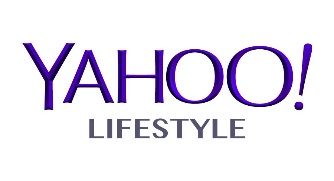 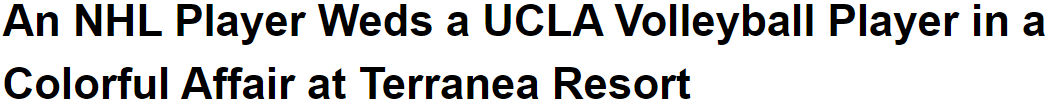 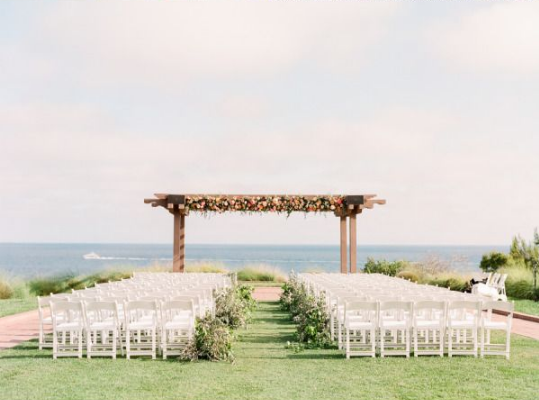 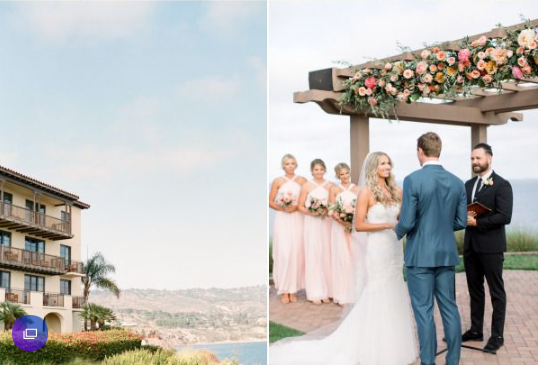 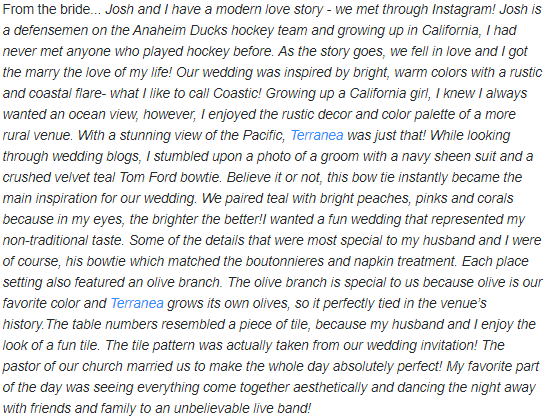 